Сумська міська радаВиконавчий комітетРІШЕННЯвід 27.09.2022 № 412     Про внесення змін до рішення Виконавчого комітету від 12.01.2022               № 1 «Про тимчасову ціну на послуги з прийняття, складування та зберігання рослинних відходів, що надаються Комунальним підприємством «Чисте місто» Сумської міської ради на майданчику, розташованому за адресою: вул. Миколи Лукаша, 75                    у м. Суми»	Розглянувши листи Комунального підприємства «Чисте місто» Сумської міської ради від 26.08.2022 № 01-11/118, від 07.09.2022 №01-09/133, у зв’язку з переходом Комунального підприємства «Чисте місто» Сумської міської ради з 1 вересня 2022 року на загальну систему оподаткування з поновленням реєстрації платника податку на додану вартість відповідно до абзацу другого підпункту 9 пункту 9 підрозділу 8 розділу ХХ Податкового кодексу України, керуючись частиною першою статті 52 Закону України «Про місцеве самоврядування в Україні», Виконавчий комітет Сумської міської радиВИРІШИВ:1. Внести зміни до рішення Виконавчого комітету Сумської міської ради від 12.01.2022 № 1 «Про тимчасову ціну на послуги з прийняття, складування та зберігання рослинних відходів, що надаються Комунальним підприємством «Чисте місто» Сумської міської ради на майданчику, розташованому за адресою: вул. Миколи Лукаша, 75 у м. Суми», а саме в пункті 1 рішення слова «40,47 грн. без ПДВ за 1 м3» замінити словами «57,13 грн. з ПДВ за 1 м3».2. Комунальному підприємству «Чисте місто» Сумської міської ради застосовувати тимчасову ціну на послуги з прийняття, складування та зберігання рослинних відходів, що надаються Комунальним підприємством «Чисте місто» Сумської міської ради на майданчику, розташованому за адресою: вул. Миколи Лукаша, 75 у м. Суми, відповідно до пункту 1 даного рішення з моменту переходу на загальну систему оподаткування з поновленням реєстрації платника податку на додану вартість, а саме з 01.09.2022.3.  Рішення Виконавчого комітету Сумської міської ради                                                від 29.04.2022 № 124 «Про внесення змін до рішення Виконавчого комітету               від 12.01.2022 № 1 «Про тимчасову ціну на послуги з прийняття, складування та зберігання рослинних відходів, що надаються Комунальним підприємством «Чисте місто» Сумської міської ради на майданчику, розташованому за адресою: вул. Миколи Лукаша, 75 у м. Суми»» визнати таким, що втратило чинність.4. Рішення набирає чинності з моменту прийняття та регулює відносини за цим рішенням з 01.09.2022 року.Міський голова			                                                          О.М. ЛисенкоЖурба О.І. 700 590Розіслати: Журба О.І., Легкий О.І.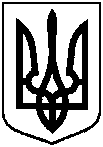 